ISB Advisory Committee NotesDate:		June 27th, 2024Time:		8:30am – 10:30amLocation:	WebEx MeetingIntroductions/Role call:  Organization AffiliationsAttendees:Andrea Amestoy 	ISB Outreach CoordinatorBrian Shakespeare	ISB Program Coordinator Burdette Hoelzle 	ISB Data ManagerBrian Darcy 		IESDB Agency Administrator (in for Paula Mason)Sherry Iverson		AAP Idaho Chapter Executive DirectorSteven Snow		CDHH Executive DirectorSusie Jones		St. Luke's Elks SLP, LSL SpecialistMikkel Nelson		IESDB – Mentor & Snap ShotsAlison Faber		ACT Team, AudiologistDebbie Baerlocher	ACT Team, AudiologistJessica Sproul		Infant Toddler ProgramKD Carlson		DHW – Newborn Screening & Children’s Special Health Program ManagerClaudia Coatney	DHW – Maternal & Child Health Program SpecialistJessica Stitch-Henann	ACT Team, AudiologistJill Radford		ISU Clinical Instructor of Deaf EducationKat Ross		HATCH lab Family Support & ConnectionsLesa Coleman		HATCH lab Family Support & ConnectionsGabe Bargen		ISU – Meridian Interim Executive DirectorJess Raschke		CDHH Human Service SpecialistClaudia Wittek		ISB AssistantInterpreters (2)		Program UpdatesIdaho Sound Beginnings – Brian ShakespeareBrian and Cristina Hansen interviewed, and they will extend an offer for the position to the newly hired, who may start in two weeks.Brian will be with the program as a contractor through August, you can him by phone or email. He plans to have short meetings with the team to introduce the new hire.A grant was conceded to purchase new screening machines to connect midwives to our hearing programs.ISB Marketing Outreach – Andrea AmestoyAndrea attended the following conferences and had the opportunity to share information about the program. Claudia has been helping with the NTL calls and updating the information in Hitrack.Let's Doula This, May 23, 2024, in BoiseIdaho's Health Priorities Conference May 29-31 in Boise (Diabetes Alliance)Family Day in the Park, June 7, 24.  Coeur d' AleneIdaho Summer Palooza June 15, 24 Boise Expo 7th Annual Idaho Breastfeeding Summit Tools of the Trade for Breastfeeding Success June 20-21, 2024HATCH lab Family Support & Connections – Lesa Coleman & Kat RossWill have presentations in Meridian, 14 families are expecting to attend. About 20 families will get together to connect and benefit by meeting other families. The program in Meridian will include presentations such as musical therapy with Stephany Levels board certificate music therapist. Doctor Jessica Willian for the Technical Institute will present reading strategies for oral a sign language. The emphasis will be on Preschool- age children. Idaho Collaborative Assessment Project - Kristina BlaiserThis week Paula collected data across the state to get the date download to Hitrack. Joe IT guy will do data mapping to help the children better.BBT handout, (attached to the email) and a press release link, which has been shared nationally and will be also shared in the AAP conference.https://www.brightbytext.org/blog/13281/New-Texting-Program-Helps-Families-Navigate-a-Hearing-Loss-Diagnosis-in-Infants-and-ToddlersRegional Audiology Update - Debbie Baerlocher & ACT TeamThere will be a new training session this summer for midwives and hospitals. We want to share more information to have the midwives more interested in getting the screening tests. We are trying to reach audiologists in Saint Luke and Magic Valley.Idaho Educational Services for the Deaf and Blind – Paula MasonJoe Wilbanks Dr, Bank mentioned there is a negative reaction trying to reach out to clinics, the goal is to try to find other venues to reach out and have an open communication.  Paula Mason, we are serving 28 families who are getting deaf mentor services. 3 families are in the referral process. We are in the process of training deaf mentors in Southeast and North Idaho. We need to build snapshot programs to help more families. We are building a website to train more mentors and snapshot providers. We have 7 snapshots of Spanish Speakers. We are working with the State Department of Education that any deaf child should have a communication plan and have effective access.  Idaho DHW Health Education and Program Specialist – KD Carlson & Claudia CoatneyNo updates.Next Meeting:  September 19th, 2024, via WebexBRAD LITTLE – GOVERNORMIREN M. UNSWORTH – AdministratorDAVE JEPPESEN – DIRECTORDivision OF FAMILY  COMMUNITY sERVICES450 West State Street, 5th FloorP.O. Box 83720, Boise, ID 83720-0036Phone   208-334-5700FAX   208-332-7330Idaho Sound BeginningsEarly Hearing Detection and Intervention (EHDI)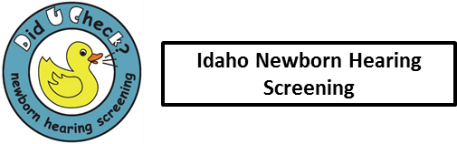 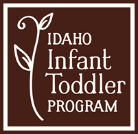 